This summative assessment assess you on the following 5 learning targets: comprehension, mechanics, purpose, organization, and support. Your research score, which is the 6th and final learning target score used to calculate your final summative score, is the score from your research paper.The article for this summative is at: http://www.cnbc.com/2016/03/16/could-you-fall-in-love-with-this-robot.html There is a video supplement that is optional. Watching the video may help you comprehend the text, but it is not necessary to succeed on this assessment. Comprehension: Read the entire article first. Read the entire article first. Yes, I repeated that twice to emphasize the importance of those directions. Then, answer the following questions that do assess what was literally said, but also ask you to consider the dfunction and purpose of certain passages. This requires you to think about the text as a whole as well. The function of the first sentence can best be described as…A detail of the main idea of the passageAn personal opinion of the authorA piece of research that the robiticists foundThe thesis of the entire articleThe function of the second sentence can best be described as…A personal opinion of the authorResearch that supports the first sentenceFurther clarification of the first sentenceA contradiction to the first sentence If the author was to delete the third sentence, the article would lose…A contrast to the previous paragraphA key detail that contextualizes the main example of the textAn effect that resulted from the thesis of the articleAn additional main idea that is different from the main idea previously stated in the second sentence. In the fourth paragraph (Sophia’s lifelike skin…), the author provided how many unique features about the android?ThreeFourFiveSixWhich words from the text were most helpful in reaching the correct answer from the previous question?Voice, smarter, skin, 62, combination Silicon, emulate, algorithms, eyes, skin, voiceSkin, expressions, eyes, voiceSkin, eyes, voiceWhich words from the paragraph that starts “The artificial intelligence…” best describe the arrival of these androids for the consumer?“evolve to a point where they will truly be our friends”“decrease the trend of the difference between people”“announce pricing and availability of his humanlike robots later this year”“not in ways that dehumanize us”Why is the name “Geminoid” appropriate? Choose the BEST answer. Some answers are correct, but incomplete, and therefore are not the best. It mimics human traitsThe creator and the progeny are alikePeople tend to greet it with a “hello”“Gemini” means twinWhen the author used the term “uncanny valley,” he most likely was referring to…How the androids appear human but are missing key human traitsHow the cost of the robots is not realistic for most peopleHow fears about android will slowly evaporateHow the androids will be an asset in working with the elderlyMechanics: For the following questions, re-read the words from the text and choose the answer that is also grammatically correct and consistent with the author’s message. The right answer is a different version, though also grammatically correct and aligned with what the author was expressing, for words that you read in the text. Two teams working to develop the most humanlike robots on the planet — often dubbed androids — are Hanson Robotics and Hiroshi Ishiguro Laboratories.planet, often dubbed androids, are planet, often dubbed androids are planet often dubbed androids are planet; often dubbed androids, are Dr. David Hanson leads the engineers and designers that created Sophia, the team's most advanced android to date.Sophia; theSophia-theSophia: theSophia. TheSophia's lifelike skin is made from patented silicon and she can emulate more than 62 facial expressionssilicon; and shesilicon; Shesilicon; shesilicon. However, sheA combination of Alphabet's Google Chrome voice recognition technology and other tools enable Sophia to process speech, chat and get smarter over time.Speech but chat and getspeech, and getspeech, chat to getspeech, chat, and get "We are more autonomous and more intelligent — that's it," he said."We are more autonomous and more intelligent. That's it," he said."We are more autonomous and more intelligent but that's it," he said."We are autonomouser and intelligenter — that's it," he said."We are more autonomous and more intelligent — that's it”, he said.For those situations, a mechanical-looking robot is better, he said.However, in those situations, a Specifically in those situations, a On the other hand, in those situations, a Situations such as those, aLike Amazon's Echo — but much cuter — these chatty robots use voice recognition technology and artificial intelligence to simulate conversation.Echo — but not much cuter — theseEcho, and much cuter, theseEcho, but much cuter, theseEcho but much cuter theseBut whether those robots need human faces is unclear, he said.In addition, Furthermore,With this in mind,However, Name:To show proficiency in purpose, organization and support, answer the question, “How did the author demonstrate his purpose? In other words, what is the author’s purpose and what author’s craft techniques did the author use to make this purpose clear?” Mr. Foster is purposefully only giving you these directions and the rubric below. Part of this assessment is to see if you can accomplish this task with these directions. If you are confused, do the following: Re-read the directions (AND THE LIST BELOW THE RUBRIC) and “talk to the text” to highlight key elements of the question; if that doesn’t remove your confusion, do the next step.Take a few seconds to focus, concentrate, and think about all that we have done with answering analysis questions and how you can use that practice to accomplish this task. Review, or at least remember, the feedback you got about analysis and “Purpose” writing. Then, re-read the directions again; if that doesn’t remove your confusion, do the next step.Read the two page document called “Summative Essay Help,” which is posted in the hall. Either take a picture of both pages or scan the QR code of it so tha you can have it on your phone to refer to if needs be. Have some more grit and repeat steps one and two; if that doesn’t remove your confusion, do the next step.Consult Mr. Foster with a specific, focused question-not just “Can you help me?” or “I don’t get it.” If that doesn’t remove your confusion, do the next step.Try your best; believe in yourself; gain confidence from the fact that Mr. Foster will return this assessment with helpful feedback and you will be able to revise this summative assessment (if you are not the ICU list). Link to Summative Article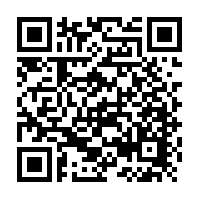 Summative Essay Help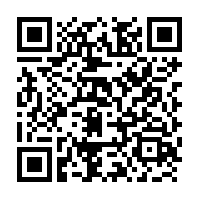 The eight questions below all address the Learning Target “Demonstrate Comprehension of a text”The eight questions below all address the Learning Target “Demonstrate Comprehension of a text”The eight questions below all address the Learning Target “Demonstrate Comprehension of a text”The eight questions below all address the Learning Target “Demonstrate Comprehension of a text”The eight questions below all address the Learning Target “Demonstrate Comprehension of a text”NumberMy best answer Right: no mark, Wrong: XOne sentence paraphrase of the article:One sentence paraphrase of the article:1One sentence paraphrase of the article:One sentence paraphrase of the article:2One sentence paraphrase of the article:One sentence paraphrase of the article:3One sentence paraphrase of the article:One sentence paraphrase of the article:4One sentence paraphrase of the article:One sentence paraphrase of the article:5One sentence paraphrase of the article:One sentence paraphrase of the article:6One sentence paraphrase of the article:One sentence paraphrase of the article:7One sentence paraphrase of the article:One sentence paraphrase of the article:8One sentence paraphrase of the article:One sentence paraphrase of the article:Comprehension4.0 = 8 Correct & Insightful Paraphrase3.0 = 7-6 Correct & Accurate Paraphrase2.0 = 5 Correct & Satisfactory Paraphrase1.0 = less than 5 correct and/or inaccurate paraphraseThe eight questions below all address the Learning Target “Use effective grammar MECHANICS”The eight questions below all address the Learning Target “Use effective grammar MECHANICS”The eight questions below all address the Learning Target “Use effective grammar MECHANICS”The eight questions below all address the Learning Target “Use effective grammar MECHANICS”The eight questions below all address the Learning Target “Use effective grammar MECHANICS”NumberMy best answerRight: no mark, Wrong: XOne grammatically perfect sentence that uses an appositive and semi-colon correctly:One grammatically perfect sentence that uses an appositive and semi-colon correctly:9One grammatically perfect sentence that uses an appositive and semi-colon correctly:One grammatically perfect sentence that uses an appositive and semi-colon correctly:10One grammatically perfect sentence that uses an appositive and semi-colon correctly:One grammatically perfect sentence that uses an appositive and semi-colon correctly:11One grammatically perfect sentence that uses an appositive and semi-colon correctly:One grammatically perfect sentence that uses an appositive and semi-colon correctly:12One grammatically perfect sentence that uses an appositive and semi-colon correctly:One grammatically perfect sentence that uses an appositive and semi-colon correctly:13One grammatically perfect sentence that uses an appositive and semi-colon correctly:One grammatically perfect sentence that uses an appositive and semi-colon correctly:14One grammatically perfect sentence that uses an appositive and semi-colon correctly:One grammatically perfect sentence that uses an appositive and semi-colon correctly:15One grammatically perfect sentence that uses an appositive and semi-colon correctly:One grammatically perfect sentence that uses an appositive and semi-colon correctly:16One grammatically perfect sentence that uses an appositive and semi-colon correctly:One grammatically perfect sentence that uses an appositive and semi-colon correctly:Mechanics4.0 = 8 Correct & Accurate Sentence3.0 = 7-6 Correct & Accurate Sentence2.0 = 5 Correct & Satisfactory Sentence1.0 = less than 5 correct and/or inaccurate sentenceLearning Targets4321Purpose = Did I produce clear writing to accomplish a specific purpose: to persuade, to inform, to analyze, and/or to entertain? I can make my purpose very clear beyond teacher expectations. My reader is completely familiar with my claim in a profound way.I can make my purpose clear consistently. My reader is pretty familiar with my claim. My purpose is apparent and believable.I can make my purpose fairly clear. My reader is somewhat familiar with my claim. Some aspects of my purpose are confusing or unclear.I struggle to make my purpose obvious.  My reader is not clear about my claim. I require teacher assistance to clarify a purpose in my writing.  Support = Did I use accurate and relevant evidence to support claims and/or counter claims? I can use an abundance of evidence that is reliable, specific, relevant, unbiased & directly provesmy thesis beyond teacher expectations. I can use a supply of evidence that is specific, useful, unbiased and proves the thesis. I do this consistently for every argument/reason. Some evidence I used is helpful, relevant, unbiased and works to prove the thesis. I am sometimes inconsistent or inaccurate w/supportI used little to no evidence; it is unreliable, vague, irrelevant, biased, plagiarized and/or doesn’t directly prove the thesis. I require teacher help to show evidence for argumentsOrganization = Did I organize my ideas in a logical & effective manner so that my audience can follow my thinking?I can structure ideas to make my claim obvious beyond teacher expectations; my transitions are smooth, mature, varied & artistic.I can structure ideas to make my claim apparent consistently; my transitions are clear, obvious, & useful consistently. My structure impliesmy claim; some of my transitions help move between ideas. My reader has to infer my flow of ideas.My structure is confusing and/or misleading; my transitions are lacking or ineffective. I require teacher assistance to organize my thoughts. 